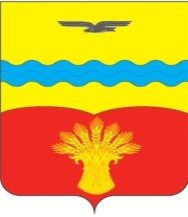 АДМИНИСТРАЦИЯ МУНИЦИПАЛЬНОГО ОБРАЗОВАНИЯ НОВОЮЛАСЕНСКИЙ СЕЛЬСОВЕТКрасногвардейскОГО районА оренбургской ОБЛАСТИП О С Т А Н О В Л Е Н И Е26.07.2018                                                                                                       № 28-пс. НовоюласкаО внесении изменений в постановление администрации муниципального образования Новоюласенский сельсовет Красногвардейского района Оренбургской области от 24.02.2016  № 20-п «Об утверждении Административного регламента предоставления администрацией муниципального образования Новоюласенский сельсовет Красногвардейского района Оренбургской области муниципальной услуги «Предоставление в  постоянное (бессрочное) пользование,  безвозмездное пользование  земельных участков, находящихся в муниципальной собственности или государственная собственность на которые не разграничена»»	В соответствии с Федеральным законом от 27 июля 2010 года № 210-ФЗ «Об организации предоставления государственных и муниципальных услуг», Федеральным законом от 05 декабря 2017 года № 384-ФЗ «О внесении изменений в статьи 7 и 29 Федерального закона «Об организации предоставления государственных и муниципальных услуг», Федеральным законом от 19 февраля 2018 года № 26-ФЗ «О внесении изменений в статьи 2 и 16 Федерального закона «Об организации предоставления государственных и муниципальных услуг», постановлением администрации муниципального образования Новоюласенский сельсовет Красногвардейского района Оренбургской области от 12.07.2012 № 33-п «Об утверждении порядка разработки и утверждения административных регламентов предоставления муниципальных услуг и функций муниципального образования Новоюласенский сельсовет Красногвардейского района Оренбургской области», Федеральным законом от 06 октября 2003 года № 131-ФЗ «Об общих принципах организации местного самоуправления в Российской Федерации», руководствуясь Уставом муниципального образования Новоюласенский сельсовет Красногвардейского района Оренбургской области:        1. Внести изменения в постановление администрации муниципального образования Новоюласенский сельсовет Красногвардейского района Оренбургской области от 24.02.2016 № 20-п «Об утверждении Административного регламента предоставления администрацией муниципального образования Новоюласенский сельсовет Красногвардейского района Оренбургской области муниципальной услуги «Предоставление в  постоянное (бессрочное) пользование,  безвозмездное пользование  земельных участков, находящихся в муниципальной собственности или государственная собственность на которые не разграничена», изложив раздел 5 Приложения в новой редакции согласно приложению к настоящему постановлению.2. Настоящее постановление вступает в силу со дня его обнародования и подлежит размещению на портале муниципального образования в сети «Интернет».3. Контроль за исполнением настоящего постановления оставляю за собой.Глава сельсовета 		                                                                       С.Н.Бисяева	  		                                        Разослано: в дело, администрации района, прокурору района.Приложение к постановлению администрации сельсоветаот 26.07.2018 № 28-п5. Досудебное (внесудебное) обжалование заявителем решений и действий (бездействий) органа, предоставляющего муниципальную услугу, должностного лица органа, предоставляющего муниципальную услугу, либо муниципального служащего, многофункционального центра, работника многофункционального центра, а так же организаций, осуществляющих функции по предоставлению муниципальных услуг, или их работников5.1. Заявитель может обратиться с жалобой, в том числе в следующих случаях:1) нарушение срока регистрации запроса заявителя о предоставлении муниципальной услуги, запроса о предоставлении двух и более муниципальных услуг в многофункциональных центрах при однократном обращении заявителя;2) нарушение срока предоставления муниципальной услуги. В указанном случае досудебное (внесудебное) обжалование заявителем решений и действий (бездействия) многофункционального центра, работника многофункционального центра возможно в случае, если на многофункциональный центр, решения и действия (бездействие) которого обжалуются, возложена функция по предоставлению муниципальной услуги в полном объеме;3) требование у заявителя документов, не предусмотренных нормативными правовыми актами Российской Федерации, Оренбургской области, органа местного самоуправления для предоставления муниципальной услуги;4) отказ в приеме документов, предоставление которых предусмотрено нормативными правовыми актами Российской Федерации, Оренбургской области, муниципальной для предоставления муниципальной услуги у заявителя;5) отказ в предоставлении муниципальной услуги, если основания отказа не предусмотрены федеральными законами и принятыми в соответствии с ними иными нормативными правовыми актами Российской Федерации, Оренбургской области, органа местного самоуправления. В указанном случае досудебное (внесудебное) обжалование заявителем решений и действий (бездействия) многофункционального центра, работника многофункционального центра возможно в случае, если на многофункциональный центр, решения и действия (бездействие) которого обжалуются, возложена функция по предоставлению муниципальной услуги в полном объеме;6) затребование с заявителя при предоставлении муниципальной услуги платы, не предусмотренной нормативными правовыми актами Российской Федерации, Оренбургской области, органа местного самоуправления;7) отказ органа, предоставляющего муниципальную услугу, должностного лица органа, предоставляющего муниципальную услугу, многофункционального центра, работника многофункционального центра, организаций, осуществляющих функции по предоставлению муниципальных услуг, или их работников в исправлении допущенных ими опечаток и ошибок в выданных в результате предоставления муниципальной услуги документах либо нарушение установленного срока таких исправлений. В указанном случае досудебное (внесудебное) обжалование заявителем решений и действий (бездействия) многофункционального центра, работника многофункционального центра возможно в случае, если на многофункциональный центр, решения и действия (бездействие) которого обжалуются, возложена функция по предоставлению муниципальной услуги в полном объеме;8) нарушение срока или порядка выдачи документов по результатам предоставления муниципальной услуги; 9) приостановление предоставления муниципальной услуги, если основания приостановления не предусмотрены федеральными законами и принятыми в соответствии с ними иными нормативными правовыми актами Российской Федерации, Оренбургской области, органа местного самоуправления. В указанном случае досудебное (внесудебное) обжалование заявителем решений и действий (бездействия) многофункционального центра, работника многофункционального центра возможно в случае, если на многофункциональный центр, решения и действия (бездействие) которого обжалуются, возложена функция по предоставлению муниципальной услуги в полном объеме.Предмет жалобы5.2. Предметом жалобы являются решения и действия (бездействия) органа, предоставляющего муниципальную услугу, должностного лица органа, предоставляющего муниципальную услугу, либо муниципального служащего, многофункционального центра, работника многофункционального центра, а также организаций, осуществляющих функции по предоставлению муниципальных услуг, или их работников.5.2.1. Жалоба должна содержать:- наименование органа, предоставляющего муниципальную услугу, должностного лица органа, муниципальную услугу, либо муниципального служащего, многофункционального центра, его руководителя и (или) работника, организаций, осуществляющих функции по предоставлению муниципальных услуг, их руководителей и (или) работников, решения и действия (бездействие) которых обжалуются;- фамилию, имя, отчество (последнее – при наличии) либо наименование, сведения о месте нахождения заявителя - юридического лица, а также номер (номера) контактного телефона, адрес электронной почты, если ответ должен быть направлен в форме электронного документа, и почтовый адрес, если ответ должен быть направлен заявителю в письменной форме;- сведения об обжалуемых решениях и действиях (бездействии) органа, предоставляющего муниципальную услугу, должностного лица органа, предоставляющего муниципальную услугу, либо муниципального служащего, многофункционального центра, работника многофункционального центра, организаций, осуществляющих функции по предоставлению муниципальных услуг, их работников;- доводы, на основании которых заявитель не согласен с решением и действием (бездействием) органа, предоставляющего муниципальную услугу, должностного лица органа, предоставляющего муниципальную услугу, либо муниципального служащего, многофункционального центра, работника многофункционального центра, организаций, осуществляющих функции по предоставлению муниципальных услуг, их работников. Заявителем могут быть представлены документы (при наличии), подтверждающие доводы заявителя, либо их копии.Уполномоченные органы на рассмотрение жалобы должностные лица, которым может быть направлена жалоба5.3. Жалобы на решения и действия (бездействие) руководителя органа, предоставляющего муниципальную услугу, рассматриваются непосредственно руководителем органа, предоставляющего муниципальную услугу. Жалобы на решения и действия (бездействие) работника многофункционального центра подаются руководителю этого многофункционального центра. Жалобы на решения и действия (бездействие) многофункционального центра подаются в администрацию Красногвардейского района. Жалобы на решения и действия (бездействие) работников организаций, осуществляющих функции по предоставлению муниципальных услуг, подаются руководителям этих организаций.5.3.1. Жалоба  рассматривается в соответствии с законодательством. 5.3.2. Исключить.Порядок подачи и рассмотрения жалобы5.4. Жалоба подается в письменной форме на бумажном носителе, в электронной форме в орган, предоставляющий муниципальную услугу, многофункциональный центр либо в администрацию Красногвардейского района, а также в организации, осуществляющих функции по предоставлению муниципальных услуг. Жалоба может быть направлена по почте, через многофункциональный центр, с использованием информационно-телекоммуникационной сети «Интернет», портал муниципального образования в сети «Интернет», предоставляющего муниципальную услугу, Портала, а также может быть принята при личном приеме заявителя:1) Почтовый адрес: 461164, Оренбургская область, Красногвардейский район, с.Новоюласка, ул. Дружбы, д.8.Адрес портала муниципального образования в сети Интернет: mo-ko.orb.ru адрес электронной почты муниципального образования  Новоюласенский сельсовет: novselsovet2016@vail.ru.График работы органа местного самоуправления:понедельник – пятница: с  09.00 – 17.00обеденный перерыв: с 13.00 – 14.00суббота – воскресенье: выходные дни2) адрес МФЦ: 461150, Оренбургская область  Красногвардейский район село Плешаново проспект Гагарина 29а;3) Портал www.gosuslugi.ru. Жалоба на решения и действия (бездействие) многофункционального центра, работника многофункционального центра может быть направлена по почте, с использованием информационно-телекоммуникационной сети "Интернет", официального сайта многофункционального центра, Портала, а также может быть принята при личном приеме заявителя. Жалоба на решения и действия (бездействие) организаций, осуществляющих функции по предоставлению муниципальных услуг, а также их работников может быть направлена по почте, с использованием информационно-телекоммуникационной сети "Интернет", официальных сайтов этих организаций, Портала, а также может быть принята при личном приеме заявителя.5.4.1. В случае если жалоба подается через представителя заявителя, также представляется документ, подтверждающий полномочия на осуществление действий от имени заявителя. 5.4.2. В случае подачи жалобы при личном приеме заявитель представляет документ, удостоверяющий его личность в соответствии с законодательством Российской Федерации.5.4.3. В электронном виде жалоба может быть подана заявителем через официальный сайт уполномоченного органа или Портал. При подаче жалобы в электронном виде документы, могут быть представлены в форме электронных документов, подписанных электронной подписью, вид которой предусмотрен законодательством Российской Федерации, при этом документ, удостоверяющий личность заявителя, не требуется.5.4.4. В случае установления в ходе или по результатам рассмотрения жалобы признаков состава административного правонарушения или преступления должностное лицо, работник, наделенные полномочиями по рассмотрению жалоб, незамедлительно направляют имеющиеся материалы в органы прокуратуры.Сроки рассмотрения жалобы5.5. Жалоба, поступившая в орган, предоставляющий муниципальную услугу, многофункциональный центр, администрацию Красногвардейского района, в организации, осуществляющих функции по предоставлению муниципальных услуг, подлежит рассмотрению в течение 15 рабочих дней со дня ее регистрации.5.5.1. В случае обжалования отказа органа, предоставляющего муниципальную услугу, многофункционального центра, организаций, осуществляющих функции по предоставлению муниципальных услуг, в приеме документов у заявителя либо в исправлении допущенных опечаток и ошибок или в случае обжалования нарушения установленного срока таких исправлений - в течение 5 рабочих дней со дня ее регистрации.Результат рассмотрения жалобы5.6. По результатам рассмотрения жалобы принимается одно из следующих решений:- жалоба удовлетворяется, в том числе в форме отмены принятого решения, исправления допущенных опечаток и ошибок в выданных в результате предоставления муниципальной услуги документах, возврата заявителю денежных средств, взимание которых не предусмотрено нормативными правовыми актами Российской Федерации, Оренбургской области, органов местного самоуправления;-  в удовлетворении жалобы отказывается.Порядок информирования заявителя о результатах рассмотрения жалобы5.7. Ответ по результатам рассмотрения жалобы подписывается уполномоченным на рассмотрение жалобы должностным лицом и направляется заявителю не позднее дня, следующего за днем принятия решения в письменной форме, по желанию заявителя – в электронной форме.5.7.1. В ответе по результатам рассмотрения жалобы указываются:1) наименование органа, предоставляющего муниципальную услугу,рассмотревшего жалобу;2) наименование должности, фамилия, имя, отчество (при наличии) должностного лица, принявшего решение по жалобе;3) номер, дата, место принятия решения, включая сведения о должностном лице, решение или действие (бездействие) которого обжалуется;4) фамилия, имя, отчество (при наличии) или наименование заявителя;5) основания для принятия решения по жалобе;6) принятое по жалобе решение;7) в случае признания жалобы обоснованной - сроки устранения выявленных нарушений, в том числе срок предоставления результата муниципальной услуги;8) сведения о порядке обжалования принятого по жалобе решения.Порядок обжалования решения по жалобе5.8. Решения, принятые по жалобе, могут быть обжалованы вышестоящему должностному лицу, либо в судебном порядке.Право заявителя на получение информации и документов, необходимых для обоснования и рассмотрения жалобы5.9. Заявитель имеет право на получение информации и документов, необходимых для обоснования и рассмотрения жалобы, если иное не предусмотрено законодательством.Способы информирования заявителя о порядке подачи и рассмотрения жалобы5.10. Информирование заявителей о порядке подачи и рассмотрения жалобы осуществляется следующими способами:1) путем непосредственного общения заявителя (при личном обращении либо по телефону) со специалистами, ответственными за рассмотрение жалобы;2)  путем взаимодействия специалистов, ответственных за рассмотрение жалобы, с заявителями по почте, по электронной почте;3)  посредством информационных материалов, которые размещаются на официальном сайте уполномоченного органа в сети «Интернет»;4)  посредством информационных материалов, которые размещаются на информационных стендах в местах предоставления муниципальной услуги.